1.	IntroductionThe Board of Directors of the Jimmy Pratt Outreach Center (JPC) held a planning session at the George Street United Church on November 19, 2016 to review and update current priorities. The session was facilitated by Pat Curran and was supported by the Community Capacity Building (CCB) program of the Department of Business, Tourism, Culture and Rural Development (BTCRD).2.	AttendanceThe session was attended by directors, team leaders and staff of the JPC including:Josh SheaBill LewisChris LeGrowBlake CrydermanGeorge parsonsChristine CloustonDiane ButlerTreva AberlePat Curran, Facilitator3.	Overview of AgendaKey objectives for the session include:Identify possible activitiesSet strategic priorities for planningUndertake detailed action plans for 4-5 strategic areasIdentify and discuss key roles and responsibilities of the Board of Directors, staff and other volunteers in implementationA detailed copy of the agenda is attached as Appendix A.4.	Potential Topics for PlanningThe session commenced with facilitator Pat Curran inviting participants to identify their individual priorities for planning and expectations from the session. Responses included:Focus on long term planningPolicy and strategyFind some ways to engage program into overall JPC BoardDiscussion on responsibilities of board membersSuccession planning with volunteersHow to instill volunteer spiritFundraising strategy(s)Operations and reporting relationshipsSocial media strategy planningEnsuring effective data collection and consistency in reporting and numbersFacilitating external relationships with other partners, i.e. Gathering PlaceDeveloping performance evaluation measures/indicatorsEstablishing internal and external controls around Programs, Policies and FundraisingOperational protocols/policies, i.e. donated foodRole of Board versus role of coordinatorNeed for programs – breakfast, soup kitchen and seniors under JPC brandRelationship of JPC to George Street United Church/authority of Board to manage JPC Need to define (redefine)/clarify role of Board to that of Church CouncilMost of the planning priorities identified above fall within one of several broad categories as seen below.5.	A Working BoardConsidering the focus on governance and operations, there was considerable discussion on limited resources for strategy implementation and the notion of a “working board”. A working board was defined as active engagement in implementation by members of the board of directors. Directors might chair and lead sub-committees and particular initiatives along with other directors and volunteers. Directors would be responsible for communicating committee activities to the Board and board direction to the committee as required.6.	Competency Gaps at BoardThe Board has provision for 9-12 members. The Board at present comprises 3 members of the congregation, 3 members for representatives of programs and a further 3 members at large. There was recognition that the current Board structure allows for additional competencies to be reflected around the Board table, possibly tied to key priority action items. Desired skills gaps and competencies identified include:Food security/agricultureFund developmentLegalMarketing, particularly social mediaFood service operationsSocial work/counselling and other health care professionals7.	Role and Function of CommitteesThere was considerable discussion on establishing formal committees to provide leadership on priority areas. Committees might take one of two forms – either a standing committee of the Board with an ongoing responsibility and mandate for a proscribed area or a special (or ad hoc) committee established for a specific project or initiative and usually for a fixed period of time. Regardless of the type it was agreed that each committee appointed by the Board must have a clear understanding of its role and mandate, generally reflected in a Terms of Reference prepared by the Committee and approved by the Board. A sample committee terms of reference is provided as Appendix B however each committee should operate within the following scope:Committee namePurpose of committeeChairpersonReporting requirementsMembershipFrequency/location of meetingsStaff resources/other supports8.	Committees for Priority AreasPriority areas requiring the establishment of a formal committee included the following:FinanceOperationsFundraising/Fund DevelopmentMarketing/CommunicationsVolunteer Succession/Recruitment“New Programs” Participants considered roles, responsibilities and membership on each of these Committees and identified the following for consideration. It was also agreed that each Committee would be responsible for developing relevant operating policies and procedures for their subject area.It was agreed that George Parsons would act as a staff resources for each of the Committees established.9.	Role of Operations ManagerThere was considerable discussion on the Board’s understanding of the role of the operations manager and the nature of the arrangement between the JPC and the Church Council for this position. There was acknowledgment that the role has evolved over time as the activities of the JPC have developed.The current arrangement provides for 23 hours per week, 15 for the JPC and 8 for the Church Council. Activities performed by the operations manager include:Email and other correspondenceManaging concert and performance activitiesManage parking programSupervise office and maintenance staffSits on JPC Board and Church CouncilRepresented as a resource on other committees as requiredJPC/Church lead on Hot Soup/Cool JazzFunding application development and contract compliance, i.e. City of St. John’s Community Grants etc.Digital sign updatesPicking up suppliesMaintaining capital planOverseeing purchasingLiaison with Salvation ArmyThere is a clear need for a well-defined job description and as importantly, a greater understanding of the role of the Operations Manager at the JPC Board and Church Council. Through the development of policies and procedures as referenced in above, a clearer delineation of authority between the JPC Board and the Operations Manager is required.10.	Other Priorities and OpportunitiesThroughout the session, a number of other priorities, actions and opportunities were identified that might require follow-up by the JPC Board of Directors. These are summarized below.The Board should review these priorities/opportunities and potential follow-up actions as soon as possible to assign priorities, affirm lead (Committee) responsibility and define project timelines.11.	RecommendationsThe planning session carried out on November 19, 2016 by the Board of Directors, volunteers and staff of the Jimmy Pratt Centre may not have followed the draft agenda as originally envisioned. However the session was successful in that it allowed for an in-depth consideration of the notion of a working board, the relationship of board to key management staff and key roles and responsibilities of directors. It also provide the basis for a more active and engaged committee process and identified a series of opportunities and actions that might be actioned in the weeks and months ahead. The following key recommendations are provided by the facilitator to hopefully guide the Jimmy Pratt Center is prioritizing the many action items identified above.Recommendation	This summary report be reviewed at the next meeting of the Board of 				Directors to define, prioritize and action immediate priorities agreed.Recommendation	That immediate attention be paid to those action items identified above 			that potentially expose the JPC to liability and risk including the lack of 				a formal MOA with the Salvation Army and insurance coverage for 				volunteers.Recommendation	That immediate consideration be given to the key competency/skills 				gaps identified above and that the Board be actively engaged in 					identifying and recruiting volunteers to serve as either directors or as 				resources to the various committees.Recommendation	The action items above, including the establishment of suggested 				committees, be reflected in a work plan for 2017 to track progress. A 				sample 2017 work plan template is included as Appendix C.Recommendation	That the establishment of an effective Operations Committee, 					comprising both JPC and Church Council representation, be identified as 				an immediate priority along the committees proposed above.Recommendation	That the work plan be adopted by the Board and reviewed at the initial 				meeting of the new Board after the upcoming AGM in January 2017.Recommendation	That “Work Plan” update be reflected as a standing agenda item on all 				subsequent meetings of the Board of Directors.Recommendation	That “Committee Reports” be reflected as a standing agenda item on all 			subsequent meetings of the Board of Directors.Recommendation	That the Board and Church Council undertake a review of the 					Operations Manager job description, assigning clear responsibilities in 				relation to operating policies and procedures as they are developed.Recommendation	Given the pressing need for an overall Policies and Procedures Manual, 				that various committees as they are established consider potential 				policies and procedures for their particular area of focus.Recommendation	There is a clear need to engage programs more fully within the Board 				and to integrate those programs within the overall Jimmy Pratt Center 				brand. This might be accomplished through the engagement and 				consultation processes associated with the overall rebranding of the 				JPC.Recommendation	To the extent that program leadership has not yet 	come to share in the 				broader vision for the JPC, for instance welcoming corporate volunteers, 			the Board of the JPC must reinforce its overall leadership and 					responsibility for programs being offered while being mindful of the 				evolution of programs and the dedication of volunteers who initially 				established and operated programs over the years.Recommendation	The JPC should identify an annual strategic planning session as a 					priority, enabling the Board to review and update progress in the 				current year and set priorities for the coming year.12.	ConclusionThe Board of the Jimmy Pratt Centre, other volunteers and staff are to be commended for their dedication, both to the programs and as well for their commitment to continuous improvement through the strategic planning session. It is clear that volunteers feel very passionate about their engagement in the Board and Centre and seeing their contribution as a vital element of community service. Pat Curran/ICG welcomes this opportunity to work with the Board once again and extend our best wishes on your success in the coming year.Appendix A – AgendaJimmy Pratt CentrePlanning SessionNovember 19, 2016Session OverviewThe Jimmy Pratt Board of Directors will meet on Saturday, November 19, 2016 for a strategic planning session. Key objectives for the session include:Identify possible activitiesSet strategic priorities for planningUndertake detailed action plans for 4-5 strategic areasIdentify and discuss key roles and responsibilities of the Board of Directors, staff and other volunteers in implementationAGENDA8:30 am	Meet and greet/Introductions9:00 am	Call to Order/Session Overview						9:15 am	Identifying Action Items		The facilitator will lead participants in a discussion on what they hope to get from 		the session, key areas that they wish to see actioned and other issues that they 			may wish to consider during the session.9:45 am	Setting Priorities for Action Planning		Participants will review the key areas and prioritize 4-5 areas for more detailed 			action planning.								10:00 am	Nutrition Break10:15 am	Action Planning Priority 1		For each priority, participants will consider why is it 	important (link to mission), 			what they want to do (goals), the specific tasks required (actions), who will do it 			and what other supports are required (leadership and resources), when it will be 			done (timelines) and finally, how will they know if it has been accomplished 			(outcomes and indicators).11:00 am	Action Planning Priority 2			11:45 am	Action Planning Priority 3	12:30 pm	Lunch									1:00 pm	Action Planning Priority 41:45 pm	Action Planning Priority 52:30 pm	Nutrition Break2:45 pm	Roles and Responsibilities		Participants will consider the role of the Board, volunteers, staff and other 			resource people in accomplishing the priority actions, assigning leadership, 			reporting and other roles as required.3:15 pm	Stakeholder Engagement and Communications		Participants will consider key messages arising from the planning session – who 			needs to be engaged in the decisions made, how will we communicate these 			messages, who will do it and when.3:45 pm	Session Evaluation		Participants will be asked to complete a short evaluation of the session, providing 		feedback on the facilitator, room set-up and other aspects of the session.4:00 pm	End of SessionAppendix B – Sample Committee Terms of Reference(Name) CommitteeTerms of Reference (draft – November 27, 2016)BackgroundProvide background of the Committee.PurposeOutline the primary purpose of the Committee, i.e. mandateCommittee ChairName Committee Chairperson (and Co-Chairperson if appropriate)Committee CompositionIdentify Committee membershipResponsibilities of CommitteeIdentify the specific responsibilities of the CommitteeReporting RequirementsIdentify the reporting requirements of the Committee to the Board, i.e. monthly/quarterly/as required reports, written or oral reports, etc.Committee Level of Effort Identify the anticipated level of effort of Committee members, i.e. meetings, volunteer activities – this is an important consideration for volunteer recruitment as most volunteers want to know the time commitments expected of them and for how long.Location/Length of MeetingsIdentify the normal meeting location for the Committee and how long each Committee meeting is expected to last.Term of CommitteeIn the case of standing committees, the term of the Committee may be open-ended. In the case of special or ad hoc committees, the term may be fixed, i.e. until the completion of a project or initiative.ExpensesThe Committee should establish a policy on eligible expenses for Committee members.Staff/Other ResourcesIdentify specific staff commitments and other resources required to support the work of the Committee, i.e. minute taking, preparation and distribution of agenda and other Committee materials etc.Appendix C – Work Plan TemplateMarketing/communications/stakeholder engagementGovernanceOperationsHow to instill volunteer spiritFocus on long term planningOperations reporting relationshipsFundraising strategy(s)Policy and strategyEnsuring effective data collection consistency in reporting/numbersSocial media strategy planningFind some ways to engage programs into overall JPC BoardDeveloping performance evaluation measures/indicatorsFacilitating external relationships with other partnersDiscussion on responsibilities of board membersEstablishing internal and external controls around Programs, Policies and FundraisingNeed for programs to come together under JPC brandSuccession planning with volunteersOperational protocols/policies, i.e. donated foodRole of Board versus role of coordinatorRelationship of JPC to George Street United Church and authority of Board to manage all aspects of the JPCNeed to define clarify role of Board to that of Church CouncilCommittee NameRoles and ResponsibilitiesMembershipFinance CommitteeOverall JPC financesPolicies and proceduresChristine Clouston, Treasurer Bill LewisOperations CommitteeInventoryWHSDeveloping operational policiesDelivery of servicePolicies and proceduresShared membership between JPC and Church Council Program leadsChris LeGrowDiane ButlerJosh SheaTreva AberleBill LewisFundraising/Fund DevelopmentStrategy development and implementationParking ProgramPolicies and proceduresTo be determined (TBD)Potential competency-based volunteer from congregation or community with relevant experienceMarketing/Communications CommitteeWebsiteSocial mediaPolicies and proceduresPeter ElliotRobin LeGrowPotential competency-based volunteer from congregation or community with relevant experienceOthers TBDVolunteer Succession/RecruitmentCommitteeDefine resource requirements within programs and other activitiesReview liability/insurance policies for volunteersPolicies and proceduresOthers TBD“New Program” CommitteeAssess/review potential new areas of programmingOthers TBDPriority/OpportunityPossible Follow-upBuilding/defining Jimmy Pratt Centre as the BrandInclude rebranding within Marketing/Communications Committee Terms of Reference or actionsUpdate vision and mission statementHold a separate session, potentially with support from CCB program, to review mission and vision statement. This might also be considered within overall rebranding exercise suggested aboveOrientation Manual for new DirectorsInclude within Volunteer Succession/Recruitment Committee Terms of Reference or actionsSurplus VolunteersInclude within Volunteer Succession/Recruitment Committee Terms of Reference or actionsPriority/OpportunityPossible Follow-upInitiate other programs, i.e. Sunday night cold plateInclude within New Program Committee Terms of Reference or actions. This might also be considered within updated vision and mission statement and rebranding processes above.Recruitment of younger volunteers, 15+Include within Volunteer Succession/Recruitment Committee Terms of Reference or actionsMOA with Church and Salvation ArmyImmediate requirement to address the outstanding MOA by JPC Board and Church CouncilBuild External Partner Relationships with other groups, i.e. Bridges to Hope etc.Include within Marketing/Communications Committee Terms of Reference or actions. George Parsons to define potential partners, purpose of meeting and set meeting up.Establish “Jimmy Pratt Centre” email accountsInclude within Marketing/Communications Committee Terms of Reference or actions as this is part of the overall rebranding exercise highlighted above. George Parsons to follow-up with technical supportEstablish “Jimmy Pratt Centre” One Note or comparable cloud –based file sharing systemInclude within Operations Committee Terms of Reference or actionsFull Board (12 members) elected at Annual General MeetingDirectors should consider potential competencies and skills gaps, along with need to meaningfully engage programs, in identifying directorsRevised/update Operations Manager Job DescriptionInclude within Operations Committee Terms of Reference or actionsPriority/ ActionsBoard LeadStaff/Other ResourcesTimelinesStatusAssessment of LiabilityAssessment of LiabilityAssessment of LiabilityAssessment of LiabilityAssessment of LiabilityReview insurance policies for volunteersBoardOperations ManagerImmediateReview JPC, Church Council and Salvation Army arrangement for any immediate liability issuesBoardOperations ManagerImmediateIdentify additional competencies and skillsIdentify additional competencies and skillsIdentify additional competencies and skillsIdentify additional competencies and skillsIdentify additional competencies and skillsConsider competencies and skills and Board and sub-committee levelBoard and CommitteesOperations ManagerImmediate or as Committees are establishedEstablish CommitteesEstablish CommitteesEstablish CommitteesEstablish CommitteesEstablish CommitteesPrioritize committees to be establishedBoardOperations ManagerImmediateNote: Provide a section for each committee approved by Board in separate lines belowNote: Provide a section for each committee approved by Board in separate lines belowNote: Provide a section for each committee approved by Board in separate lines belowNote: Provide a section for each committee approved by Board in separate lines belowNote: Provide a section for each committee approved by Board in separate lines belowCommittee XCommittee XCommittee XCommittee XCommittee XDevelop draft Terms of Reference for X CommitteeCommitteesOperations ManagerAs Committees are establishedAppoint Directors/other volunteers X CommitteeBoard and CommitteesOperations ManagerAs Committees are establishedIdentify and develop policies and procedures for X Committee and area of focusCommitteeOperations ManagerFollowing establishment of committeeApprove policies and procedures for X Committee and area of focusBoardOperations ManagerFollowing establishment of committeeRebrandingRebrandingRebrandingRebrandingRebrandingBuilding/defining Jimmy Pratt Centre as the BrandUpdate vision and mission statementEstablish “Jimmy Pratt Centre” email accountsVolunteer Succession/RecruitmentVolunteer Succession/RecruitmentVolunteer Succession/RecruitmentVolunteer Succession/RecruitmentVolunteer Succession/RecruitmentOrientation Manual for new DirectorsSurplus VolunteersRecruitment of younger volunteers, 15+Full Board (12 members) elected at Annual General MeetingStakeholder EngagementStakeholder EngagementStakeholder EngagementStakeholder EngagementStakeholder EngagementMOA with Church and Salvation ArmyBuild External Partner Relationships with other groups, i.e. Bridges to Hope etc.OperationsOperationsOperationsOperationsOperationsRevised/update Operations Manager Job DescriptionEstablish “Jimmy Pratt Centre” One Note or comparable cloud –based file sharing systemNew ProgramsNew ProgramsNew ProgramsNew ProgramsNew ProgramsInitiate other programs, i.e. Sunday night cold plate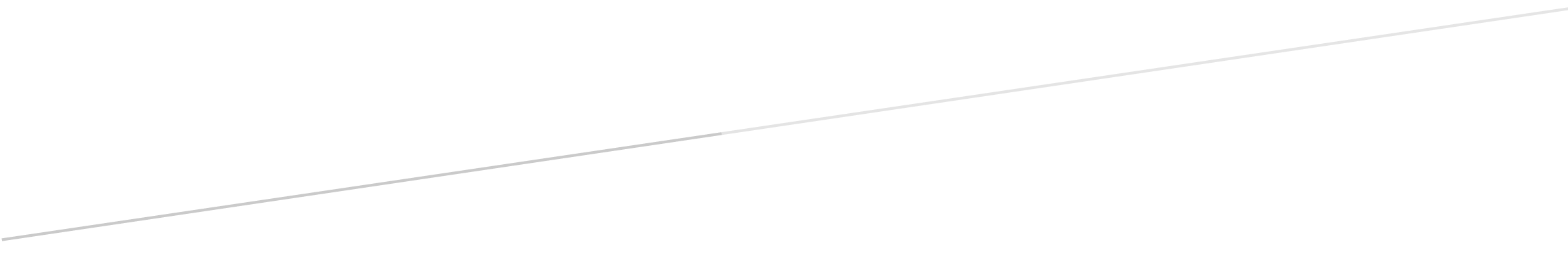 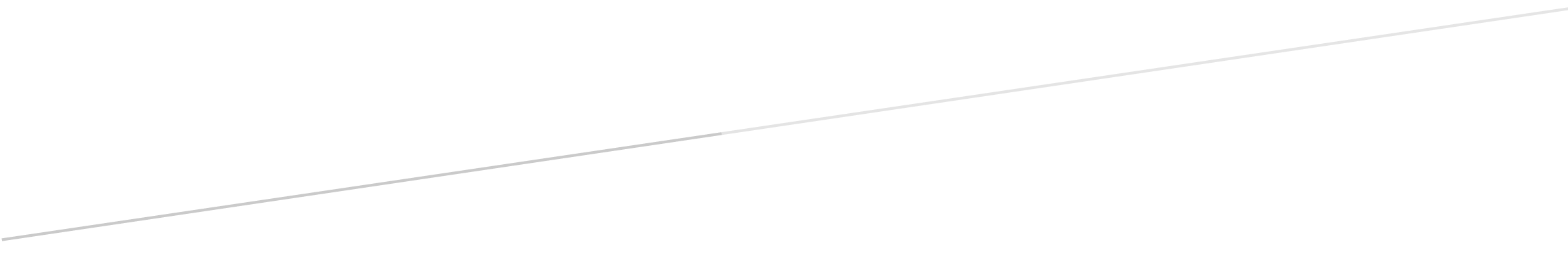 